муниципальное бюджетное общеобразовательное учреждение средняя общеобразовательная школа № 3 г. Южи Ивановской области155630,  Ивановская  область,  г. Южа, ул. Советская,  д.20,  т./факс (49347) 2-12-30,  e-mail: msoh3@mail.ru	ПРИКАЗот  30.09.2020                                                                                                                  № 173В целях исполнения обязанности, установленной статьей 13.3 Федерального закона от 25.12.2008 № 273-Ф3 «О противодействии коррупции»ПРИКАЗЫВАЮ:Назначить заместителя директора по УР Н.Н. Уткину ответственным за профилактику коррупционных и иных правонарушений в МБОУСОШ № 3 г. Южи Ивановской области в 2021 году.Установить, что к полномочиям ответственного за профилактику коррупционных и иных правонарушений относится:Подготовка локальных нормативных актов по предупреждению коррупции;Оказание работникам консультативной помощи по вопросам, связанным с применением антикоррупционного законодательства;Взаимодействие с правоохранительными органами, иными государственными органами, органами местного самоуправления по вопросам предупреждения коррупции.Разработать план мероприятий по противодействию коррупции.Контроль за исполнением настоящего приказа оставляю за собой.Директор:                                              Л.Б. ПаничеваОзнакомлены:	Н.Н. Уткина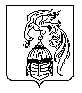 